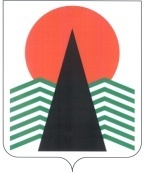  Администрация Нефтеюганского районаМуниципальная комиссияпо делам несовершеннолетних и защите их правПОСТАНОВЛЕНИЕ №39 30 мая 2019 года, 10 – 15 ч. г. Нефтеюганск, 3мкрн., д. 21, каб. 430зал совещаний администрации Нефтеюганского района,(сведения об участниках заседания указаны в протоколе №28 заседания МКДН и ЗП Нефтеюганского района)Об организации летнего труда, отдыха и оздоровления несовершеннолетних, находящихся в социально опасном положении, и (или) трудной жизненной ситуации 	Заслушав и обсудив информацию по вопросу, предусмотренному планом работы муниципальной комиссии по делам несовершеннолетних и защите их прав Нефтеюганского района на 2019 год, муниципальная комиссия установила:	В летние каникулы планируются к открытию 17 лагерей с дневным пребыванием детей (аналогичный период прошлого года (далее – АППГ) -18 лагерей) из них:	- 11 лагерей с дневным пребыванием детей при общеобразовательных учреждениях во всех поселениях района;	- 2 лагеря при учреждениях дополнительного образования детей в гп.Пойковский: творческого профиля «Центр развития творчества детей и юношества» 80 детей (АППГ - 80 детей)  и спортивного профиля «ДЮСШ  Нептун» - 60 детей (АППГ- 60 детей);	- 1 лагерь на базе бюджетного учреждения Ханты-Мансийского автономного округа - Югры "Нефтеюганский реабилитационный центр для детей и подростков с ограниченными возможностями" филиал пгт. Пойковский 72 ребенка 3 смены по 24 дня (АППГ -120 детей смена по 10 дней, 20 детей в смену, всего за лето 6 смен);	- 3 лагеря с дневным пребыванием детей открываются совместно с общественными и некоммерческими организациями:	- НРМОБУ «Лемпинская СОШ» совместно с общественной организацией «Нефтеюганское общество охотников и рыболовов» по этнографической программе «Унт пантан» - охват 30 детей (АППГ -30 детей);           - НРМОБУ «Салымская СОШ №1» совместно с приходом Храма в честь святых первоверховных апостолов Петра и Павла по патриотической программе «Дорога к храму» – охват 25 детей (АПГГ- 22 ребенка);	- НРМОБУ «Сентябрьская СОШ» совместно с Приходом храма в честь Воздвижения Честного и Животворящего Креста Господня  программе «Дорога к Храму» - охват 25 детей. 	В первую смену с 01.06. - 06.07.2019  будет  работать 14 лагерей с дневным пребыванием детей с общим охватом 574 ребенка, из них в трудной жизненной ситуации отдохнет 202 детей (АППГ -196 детей). 	Во вторую смену с 01.07.- 03.08.2019  будет работать 5 лагерей с дневным пребыванием детей с общим охватом 214 детей, из них в трудной жизненной ситуации 95 детей (АППГ-91 человек).	В третью смену с 18.07.- 29.08.2019  будет работать 4 лагеря с дневным пребыванием детей с общим охватом 212 детей, из них в трудной жизненной ситуации 110 детей (АППГ- 107 детей). 	В целях организации отдыха и оздоровления детей в возрасте  старше 12 лет, включая состоящих на учете в органах системы профилактики, в 2019 году запланировано  открытие палаточных  лагерей для 45 подростков в летний период: 	- «ПСОШ №4» пгт. Пойковский по экологической программе «Хранители природы» -15 детей, из них в трудной жизненной ситуации 5 детей  (смена с 09.07.-13.07.2019);	 -«Сентябрьская СОШ» по программе «Ровесник» - 15 детей, из них в трудной жизненной ситуации 7 детей, (смена с 24.06.-28.06.2019);	-«Лемпинская СОШ» по этно-оздоровительной программе «Унт Пантан» («На таежной тропе»)-15 детей, из них в трудной жизненной ситуации 10 детей, (смена с 02.07.-08.07.2018). 	В летний период 2019 года  планируется к открытию 4 лагеря труда и отдыха на базе следующих учреждений:	- «Салымская СОШ №1» по программе «КРУТО» -30 детей, из них в трудной жизненной 11 детей, (смена с 3.06.-27.06.2019), лагерь труда и отдыха будет посещать 1 ребенок состоящих на учете в КДН Кабаев Виктор Александрович;	- «Чеускинская СОШ» по программе «Казачья станица» -10 детей, из них в трудной жизненной 5 детей, (смена с 1.06.-26.06.2019);	- «Куть-Яхская СОШ» по программе «Трудовое лето» -10 детей, из них в трудной жизненной 5 детей, (смена с 11.07.-03.08.2019);	- «Салымская СОШ №2» по программе «Созвездие» - 10 детей, из них в трудной жизненной 5 детей, (смена с 18.07.-10.08.2019).	 Всего в лагерях с дневным пребыванием детей, палаточных лагерях, лагерях труда и отдыха в летний период отдохнет 1 105 детей, из них в трудной жизненной ситуации 455 детей, состоящих на учете в КДН 22 ребенка (АППГ -1045 детей, из них в трудной жизненной ситуации 440 детей (на учете в КДН 17 детей). 	Организация отдыха и оздоровления детей за пределами автономного округа: приобретены 233 путёвки:	- в детском оздоровительном лагере «Бригантина» с. Песчаное, Бахчисарайский район во вторую, третью, четвертую смену отдохнет 72 ребенка, из них в трудной жизненной ситуации 16 детей;	- в санатории «Курьи» п. Курьи, Сухоложского района, Свердловской области отдохнет в первую и в третью  смену 30 детей, из них в трудной жизненной ситуации 13 детей;	- в детском оздоровительном лагере «Горный» Республика Адыгея отдохнет 72 ребенка в первую, вторую и четвертую смену, из них в трудной жизненной ситуации 3 ребенка;	- в детском оздоровительном лагере «Витязь» Тюменский район отдохнет 30 детей во вторую и четвертую смену, из них в трудной жизненной ситуации 3 детей. 	- в Областном детском оздоровительно-образовательном лагере «Остров детства» г. Тюмень отдохнуло 29 детей, из них 4 ребенка в трудной жизненной ситуации. 	Всего за пределами автономного округа отдохнет 233 ребенка, из них в трудной жизненной ситуации 39 детей (АППГ-279 детей, из них в трудной жизненной ситуации 92 ребенка).            В летний период 2019 года участники районного Молодежного трудового отряда (МТО)   будут трудоустроены в качестве подсобных рабочих в количестве 142 человека. Финансирование деятельности МТО МО НР осуществляется  из средств районного бюджета в рамках реализации муниципальной  программы  «Образование 21 века на 2019 – 2024 годы и на период до 2030 года», утвержденной постановлением администрации Нефтеюганского района  от 31.10.2016 №1790-па-нпа и составляет  4 556 676,0 (АППГ – 4 361 018,53 рублей).  	Администрации поселений совместно с предприятиями–работодателями также организуют работу поселенческих  МТО на территории  поселений. Финансирование осуществляется  из средств администрации поселения, собственных средств работодателей. 	В  летний период 2019 года  плановая цифра  временно трудоустроенных подростков составляет  358 человек. 	 В летний период 2019 года  будет организована  работа  25 дворовых площадок (АППГ – 25). Плановая цифра по охвату детей на дворовых площадках составит  2261 человек (АППГ - 2261).  	По данным отдела по опеке и попечительства администрации Нефтеюганского района в настоящее время приемные родители, опекуны, попечители планируют организованный отдых и оздоровление 28 опекаемых (подопечных) детей:	- в автономном учреждении социального обслуживания населения Тюменской области «Центр «Красная гвоздика» (путевка мать и дитя) – 5 детей:	- в детском оздоровительном лагере «Бригантина»  Крым - 7 детей;	- в санаторно-оздоровительным комплексом «Спутник» г. Анапа  -14 детей;	- в областном детском оздоровительно-образовательном лагере «Остров детства», юг Тюменской области в июле -2 детей. 	Приобрели путевки через Департамент образования и молодежной политики администрации Нефтеюганского района для 9 детей:	- в  детский оздоровительный лагерь «Бригантина» Крым – 1 ребенок;	- в областной санаторный оздоровительно-образовательный центр «Витязь» Тюменская область -3 ребенка;	- в санаторий «Курьи» Свердловская область – 4 человека;	- в детский лагерь «Горный» Адыгея – 1 человек.	Самостоятельно за пределы автономного округа планируют выехать замещающие родители с 46 детьми как по территории России так и за пределы Российской Федерации.	На профилактическом учете в  органах и учреждениях системы профилактики на сегодняшний день состоит 13 подростков, совершивших противоправные действия, в том числе в возрасте с 9 до 13 лет – 6 человек,  с 14 лет – 7 человек.  В 42 семьях, находящихся на профилактическом учета, проживает 42 несовершеннолетних в возрасте от 7 до 18 лет, из них  в возрасте от 7 до 14 лет – 30 человек,  - от 14 лет до 18 лет - 12 человек.	 В период летней оздоровительной кампании 2019 года запланировано достижения 100 % охвата оздоровлением, занятости, трудоустройством и отдыхом несовершеннолетних, состоящих на различных видах учета.На основании вышеизложенного, в целях повышения эффективности работы, муниципальная комиссия по делам несовершеннолетних и защите их прав Нефтеюганского района п о с т а н о в и л а:	1.   Информацию органов и учреждений системы профилактики безнадзорности и правонарушений несовершеннолетних об организации летнего труда, отдыха и оздоровления несовершеннолетних, находящихся в социально опасном положении, и (или) трудной жизненной ситуации принять к сведению.	Срок: 30 мая 2019 год.	2.   Департаменту образования и молодежной политики (Н.В.Котова), Департаменту культуры и спорта (А.Ю.Андреевский),  бюджетному учреждению Ханты-Мансийского автономного округа - Югры «Нефтеюганский районный комплексный центр социального обслуживания населения» (Л.Я.Ким), бюджетному учреждению Ханты-Мансийского автономного округа - Югры «Нефтеюганский реабилитационный центр для детей и подростков с ограниченными возможностями» (Л.В.Волкова), бюджетному учреждению Ханты-Мансийского автономного округа - Югры «Нефтеюганская районная больница» (О.Р.Ноговицина), казенному учреждению Ханты-Мансийского автономного округа – Югра «Нефтеюганский центр занятости населения» (И.А.Дианова):		2.1.  Принять меры по достижению 100% охвата несовершеннолетних, в отношении которых проводится индивидуальная профилактическая работа трудоустройством, оздоровлением и занятостью в летний период 2019 года;	2.2. Осуществлять ежемесячный мониторинг отдыха, оздоровления и занятости несовершеннолетних, находящихся в социально опасном положении, в том числе состоящих на профилактическом учете в органах внутренних дел. 	Результаты организации занятости (с указание фамилий несовершеннолетних и вида занятости) ежемесячно предоставлять в муниципальную комиссию по делам несовершеннолетних и защите их прав. 	Срок: не позднее 5 июля 2019 г. (фактическая занятость за июнь),                      не позднее 5 августа 2019 г. (фактическая занятость за июль),	           не позднее 5 сентября 2019 г. (фактическая занятость за август).	3. Контроль за исполнением постановления оставляю за собой.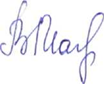 
Председательствующий                                            В.В.Малтакова 